                                                                                                                      ●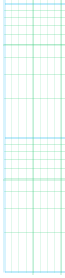 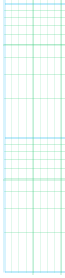 